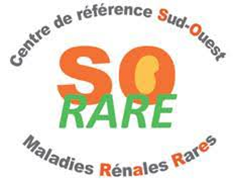 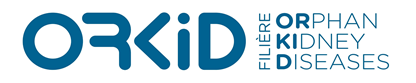 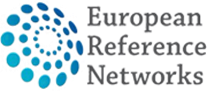 Première journée scientifique SORARELes CAKUTCentre de congrès PPR, CHU Purpan, Toulouse  9 Décembre 2022A noter dans vos agendas +++Il s’agira d’une journée en hybride (présentiel et visioconférence)Introduction 9h : Joost Schanstra et Stéphane Decramer 9h-11h : CAKUT et développement Laurent Fasano: CAKUT and autism spectrum disordersAndreas Schedl: Early mesoderm patterning and mechanisms regulating MET during nephron formationAdrian Woolf: Growing human kidneys in the laboratory to model genetic malformationsB. Buffin Meyer: Amniotic and Urinary Antenatal Biomarkers : Results and real-life use11h-11h30 : pause11h30- 12h30 : CAKUT, fœtus et éthique 	Michel Tsimaratos et Philippe Jonveaux (ABM)12h30-14h : pause déjeuner14h-15h30 : CAKUT et génétiqueMarion Girard ou Laurence Heidet: Place de l’ACPA, WGS et Exome en anténatal…. : Génétique des VUP et syndrome d’Hinman. Juliette Richard : Cohorte Européenne HNF1 bétaSolène Joseph: OHVIRA et autres associations génito- rénales15h30-16h : pause16h-18h : Session médico-chirurgicale Johan Van de Walle: Peut-on évaluer la fonction vésicale in utero ?Luke harper: VUP et oxybutinine. Evaluation de la fonction vésicale chez le tout petit Olivier Abbo et Luke harper: Posthectomie : quand et pour qui ?Olivier Abbo: Nouvelles techniques chirurgicales en urologie pédiatrique Julie Sarlat: Emergence des BLSE et autres germes multi-résistantsAntibioprophylaxie ? : pour ou contre l’abolition !! Discussion